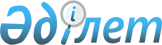 2016 жылға арналған асыл тұқымды мал шаруашылығын дамытуды, мал шаруашылығының өнімділігін және өнім сапасын арттыруды субсидиялау туралы
					
			Мерзімі біткен
			
			
		
					Қызылорда облысы әкімдігінің 2016 жылғы 05 ақпандағы № 327 қаулысы. Қызылорда облысының Әділет департаментінде 2016 жылғы 11 ақпанда № 5347 болып тіркелді. Қолданылу мерзімінің аяқталуына байланысты тоқтатылды
      Қазақстан Республикасындағы жергілікті мемлекеттік басқару және өзін-өзі басқару туралы" Қазақстан Республикасының 2001 жылғы 23 қаңтардағы Заңына, "Асыл тұқымды мал шаруашылығын дамытуды, мал шаруашылығының өнімділігін және өнім сапасын арттыруды субсидиялау қағидаларын бекіту туралы" Қазақстан Республикасы Ауыл шаруашылығы министрінің 2014 жылғы 19 қарашадағы № 3-1/600 бұйрығына (нормативтік құқықтық актілерді мемлекеттік тіркеу Тізілімінде 9987 нөмірімен тіркелген) және Қазақстан Республикасы Ауыл шаруашылығы министрлігінің 2016 жылғы 20 қаңтардағы № 3-2-10/432 хатына сәйкес Қызылорда облысының әкімдігі ҚАУЛЫ ЕТЕДІ:

      Ескерту. Кіріспе жаңа редакцияда - Қызылорда облысы әкімдігінің 24.11.2016 № 644 қаулысымен (алғашқы ресми жарияланған күнінен бастап қолданысқа енгізіледі).

      1. Қоса беріліп отырған:

      1) осы қаулының 1-қосымшасына сәйкес субсидиялау бағыттары бойынша өлшемдер мен талаптар;

      2) осы қаулының 2-қосымшасына сәйкес субсидиялау бағыттары бойынша нормативтер, сондай-ақ, субсидиялар көлемдері бекітілсін.

      2. Осы қаулының орындалуын бақылау Қызылорда облысы әкімінің орынбасары С.С. Қожаниязовқа жүктелсін.

      3. Осы қаулы алғашқы ресми жарияланған күнінен бастап қолданысқа енгізіледі. Субсидиялау бағыттары бойынша өлшемдер мен талаптар
      Ескерту. 1-қосымша жаңа редакцияда - Қызылорда облысы әкімдігінің 24.11.2016 № 644 қаулысымен (алғашқы ресми жарияланған күнінен бастап қолданысқа енгізіледі). Субсидиялау бағыттары бойынша нормативтер, сондай-ақ, субсидиялар көлемдері
      Ескерту. 2-қосымша жаңа редакцияда - Қызылорда облысы әкімдігінің 24.11.2016 № 644 қаулысымен (алғашқы ресми жарияланған күнінен бастап қолданысқа енгізіледі).
					© 2012. Қазақстан Республикасы Әділет министрлігінің «Қазақстан Республикасының Заңнама және құқықтық ақпарат институты» ШЖҚ РМК
				
      Қызылорда облысының әкімі

Қ. Көшербаев
Қызылорда облысы әкімдігінің
2016 жылғы 5 ақпандағы №327 қаулысымен
бекітілген
№
Субсидиялау бағыты
Өлшемдер мен талаптар
 1
Шаруа (фермерлік), жеке қосалқы шаруашылықтарда және өндірістік кооперативтерде ірі қара малдың аналығын қолдан ұрықтандыруды ұйымдастыру
меншік немесе ұзақ мерзімді (бес жылдан кем емес) жалға алу немесе лизинг құқығында материалдық-техникалық базаға иелік етуі
 1
Шаруа (фермерлік), жеке қосалқы шаруашылықтарда және өндірістік кооперативтерде ірі қара малдың аналығын қолдан ұрықтандыруды ұйымдастыру
штатында тиісті мамандықтар бойынша қызметкерлерінің болуы міндетті
2
Шаруа (фермерлік), жеке қосалқы шаруашылықтарда және өндірістік кооперативтерде қой малының аналық мал басын қолдан ұрықтандыруды ұйымдастыру
меншік немесе ұзақ мерзімді (бес жылдан кем емес) жалға алу немесе лизинг құқығында материалдық-техникалық базаға иелік етуі
2
Шаруа (фермерлік), жеке қосалқы шаруашылықтарда және өндірістік кооперативтерде қой малының аналық мал басын қолдан ұрықтандыруды ұйымдастыру
штатында тиісті мамандықтар бойынша қызметкерлерінің болуы міндетті
3
 Ірі, шырынды, құрама жем-шөп пен жем-шөп қоспаларын дайындау және сатып алу бойынша шығындарды арзандату
 Ірі, шырынды, құрама жем-шөп пен жем-шөп қоспаларын дайындау және сатып алу бойынша шығындарды арзандату
ет бағытындағы мүйізді ірі қара малы
ағымдағы жылғы 1 қаңтарға меншігіндегі сиыр мен қашарлардың (2 жастан ересек) аналығы 50 бастан кем емес болуы;

ірi қара малды күтiп-бағуға арналған қоралар, науалар, сумен жабдықтау, жем-шөп дайындау техникасының болуы; 

малдың бірдейлендіру нөмірінің болуы және мал басын ауыл шаруашылығы малдарын сәйкестендіру базасында тіркеу;

ветеринариялық, ветеринариялық-санитариялық iс-шараларды ұйымдастыру және жүзеге асыру, зоотехникалық есепті жүргізу
сүт бағытындағы мүйізді ірі қара малының аналығы, 

1-деңгей

 

 
ағымдағы жылғы 1 қаңтарға меншігіндегі сиыр мен қашарлардың (2 жастан ересек) аналығы 400 бастан, орташа жылдық сауын сиыр 350 бастан, бір сиырдан орташа сауылым 4500 килограмнан кем емес болуы;

малдың бірдейлендіру нөмірінің болуы және мал басын ауыл шаруашылығы малдарын сәйкестендіру және ақпараттық талдау жүйесінде тіркеу;

ветеринариялық, ветеринариялық-санитариялық iс-шараларды ұйымдастыру және жүзеге асыру және зоотехникалық есепті жүргізу 
сүт бағытындағы мүйізді ірі қара малының қашары,

1-деңгей

 
ағымдағы жылғы 1 қаңтарға меншігіндегі сиыр мен қашарлардың (2 жастан ересек) аналығы 400 бастан кем емес болуы;

малдың бірдейлендіру нөмірінің болуы және мал басын ауыл шаруашылығы малдарын сәйкестендіру және ақпараттық талдау жүйесінде тіркеу; 

ветеринариялық, ветеринариялық-санитариялық iс-шараларды ұйымдастыру және жүзеге асыру және зоотехникалық есепті жүргізу 
сүт бағытындағы

мүйізді ірі қара малы
ағымдағы жылғы 1 қаңтарға меншігіндегі сиыр мен қашарлардың (2 жастан ересек) аналығы 50-ден 400 басқа дейін, бір сиырдан орташа жылдық сауылым 2500 килограмнан кем емес болуы;

малдың бірдейлендіру нөмірінің болуы және мал басын ауыл шаруашылығы малдарын сәйкестендіру базасында тіркеу;

ветеринариялық, ветеринариялық-санитариялық iс-шараларды ұйымдастыру және жүзеге асыру және зоотехникалық есепті жүргізу
қойлар
ағымдағы жылғы 1 қаңтарға меншігіндегі қойдың аналық мал басы 300-ден кем емес болуы;

қойды күтiп-бағуға арналған үй-жайлардың болуы;

малдың бірдейлендіру нөмірінің болуы және мал басын ауыл шаруашылығы малдарын сәйкестендіру базасында тіркеу;

ветеринариялық, ветеринариялық-санитариялық iс-шараларды ұйымдастыру және жүзеге асыру және зоотехникалық есепті жүргізу 
жылқылар
ағымдағы жылғы 1 қаңтарға меншігіндегі жылқының аналығы 75 бастан кем емес болуы; 

малдың бірдейлендіру нөмірінің болуы және мал басын ауыл шаруашылығы малдарын сәйкестендіру базасында тіркеу; 

ветеринариялық, ветеринариялық-санитариялық iс-шараларды ұйымдастыру және жүзеге асыру және зоотехникалық есепті жүргізу 
түйелер
ағымдағы жылғы 1 қаңтарға меншігіндегі түйенің аналығы 75 бастан кем емес болуы; 

малдың бірдейлендіру нөмірінің болуы және мал басын ауыл шаруашылығы малдарын сәйкестендіру базасында тіркеу;

ветеринариялық, ветеринариялық-санитариялық iс-шараларды ұйымдастыру және жүзеге асыру және зоотехникалық есепті жүргізу Қызылорда облысы әкімдігінің
2016 жылғы 5 ақпандағы №327 қаулысымен
бекітілген
№ 
Субсидиялау бағыттары 
Субсидиялау бағыттары 
1 бірлікке арналған субсидиялар нормативтері, теңге
1 бірлікке арналған субсидиялар нормативтері, теңге
1 бірлікке арналған субсидиялар нормативтері, теңге
Субсидия көлемі
Субсидия көлемі
№ 
Субсидиялау бағыттары 
Субсидиялау бағыттары 
1 бірлікке арналған субсидиялар нормативтері, теңге
1 бірлікке арналған субсидиялар нормативтері, теңге
1 бірлікке арналған субсидиялар нормативтері, теңге
бас,

тонна
мың теңге
Мал шаруашылығы
Мал шаруашылығы
Мал шаруашылығы
Мал шаруашылығы
Мал шаруашылығы
Мал шаруашылығы
Мал шаруашылығы
Мал шаруашылығы
1.
Шаруа (фермерлік), жеке қосалқы шаруашылықтарда және өндірістік кооперативтерде ірі қара малдың аналық басын қолдан ұрықтандыруды ұйымдастыру
Шаруа (фермерлік), жеке қосалқы шаруашылықтарда және өндірістік кооперативтерде ірі қара малдың аналық басын қолдан ұрықтандыруды ұйымдастыру
4000
4000
4000
12525
50100
Етті бағыттағы мал шаруашылығы
Етті бағыттағы мал шаруашылығы
Етті бағыттағы мал шаруашылығы
Етті бағыттағы мал шаруашылығы
Етті бағыттағы мал шаруашылығы
Етті бағыттағы мал шаруашылығы
Етті бағыттағы мал шаруашылығы
Етті бағыттағы мал шаруашылығы
1.
Асыл тұқымдық және селекциялық жұмыс жүргізу
Асыл тұқымдық және селекциялық жұмыс жүргізу
Асыл тұқымдық және селекциялық жұмыс жүргізу
Асыл тұқымдық және селекциялық жұмыс жүргізу
Асыл тұқымдық және селекциялық жұмыс жүргізу
Асыл тұқымдық және селекциялық жұмыс жүргізу
Асыл тұқымдық және селекциялық жұмыс жүргізу
1)
тұқымдық түрлендірумен қамтылған ірі қара малдың аналық басы
тұқымдық түрлендірумен қамтылған ірі қара малдың аналық басы
18000
18000
18000
36776
661968
2)
асыл тұқымды ірі қара малдың аналық басы
асыл тұқымды ірі қара малдың аналық басы
20000
20000
20000
1373
27460
2.
Асыл тұқымды және селекциялық ірі қара малды сатып алу
Асыл тұқымды және селекциялық ірі қара малды сатып алу
Асыл тұқымды және селекциялық ірі қара малды сатып алу
Асыл тұқымды және селекциялық ірі қара малды сатып алу
Асыл тұқымды және селекциялық ірі қара малды сатып алу
Асыл тұқымды және селекциялық ірі қара малды сатып алу
Асыл тұқымды және селекциялық ірі қара малды сатып алу
1)
отандық асыл тұқымды ірі қара мал 
отандық асыл тұқымды ірі қара мал 
154000
154000
154000
1061
163394
3.
Сиыр еті өндірісінің құнын арзандату 
Сиыр еті өндірісінің құнын арзандату 
Сиыр еті өндірісінің құнын арзандату 
Сиыр еті өндірісінің құнын арзандату 
Сиыр еті өндірісінің құнын арзандату 
Сиыр еті өндірісінің құнын арзандату 
Сиыр еті өндірісінің құнын арзандату 
1)
1- деңгей
1- деңгей
300
300
300
250
75000
2)
3-деңгей
3-деңгей
100
100
100
504
50400
4.
Бұқашықтарды бірінші өндіріс деңгейдегі бордақылау алаңдарына өткізу
Бұқашықтарды бірінші өндіріс деңгейдегі бордақылау алаңдарына өткізу
24000
24000
24000
200
4800
5.
Ірі, шырынды және құрама жемшөп пен жемшөптік қоспаларды дайындау және сатып алу жөніндегі шығындарды арзандату
Ірі, шырынды және құрама жемшөп пен жемшөптік қоспаларды дайындау және сатып алу жөніндегі шығындарды арзандату
32661
32661
32661
18277
596946
Сүтті бағыттағы мал шаруашылығы
Сүтті бағыттағы мал шаруашылығы
Сүтті бағыттағы мал шаруашылығы
Сүтті бағыттағы мал шаруашылығы
Сүтті бағыттағы мал шаруашылығы
Сүтті бағыттағы мал шаруашылығы
Сүтті бағыттағы мал шаруашылығы
Сүтті бағыттағы мал шаруашылығы
1.
Селекциялық және асыл тұқымдық жұмыс жүргізу
Селекциялық және асыл тұқымдық жұмыс жүргізу
Селекциялық және асыл тұқымдық жұмыс жүргізу
Селекциялық және асыл тұқымдық жұмыс жүргізу
Селекциялық және асыл тұқымдық жұмыс жүргізу
Селекциялық және асыл тұқымдық жұмыс жүргізу
Селекциялық және асыл тұқымдық жұмыс жүргізу
1)
асыл тұқымды ірі қара малдың аналық басы
асыл тұқымды ірі қара малдың аналық басы
20000
20000
20000
1529
30580
2)
жалпы табындарда сүтті және қос бағыттағы тұқымдық бұқаларды күтіп бағу
жалпы табындарда сүтті және қос бағыттағы тұқымдық бұқаларды күтіп бағу
104000
104000
104000
20
2080
2.
Сүт өндірісінің құнын арзандату
Сүт өндірісінің құнын арзандату
Сүт өндірісінің құнын арзандату
Сүт өндірісінің құнын арзандату
Сүт өндірісінің құнын арзандату
Сүт өндірісінің құнын арзандату
Сүт өндірісінің құнын арзандату
1)
1- деңгей
1- деңгей
37
37
37
4394,6
162601
2)
3-деңгей
3-деңгей
15
15
15
40,3
604
3.
Ірі, шырынды және құрама жемшөп пен жемшөптік қоспаларды дайындау және сатып алу жөніндегі шығындарды арзандату
Ірі, шырынды және құрама жемшөп пен жемшөптік қоспаларды дайындау және сатып алу жөніндегі шығындарды арзандату
Ірі, шырынды және құрама жемшөп пен жемшөптік қоспаларды дайындау және сатып алу жөніндегі шығындарды арзандату
Ірі, шырынды және құрама жемшөп пен жемшөптік қоспаларды дайындау және сатып алу жөніндегі шығындарды арзандату
Ірі, шырынды және құрама жемшөп пен жемшөптік қоспаларды дайындау және сатып алу жөніндегі шығындарды арзандату
Ірі, шырынды және құрама жемшөп пен жемшөптік қоспаларды дайындау және сатып алу жөніндегі шығындарды арзандату
Ірі, шырынды және құрама жемшөп пен жемшөптік қоспаларды дайындау және сатып алу жөніндегі шығындарды арзандату
1)
Сүт бағытындағы асыл тұқымды ірі қара малының аналығы, 1-деңгей
Сүт бағытындағы асыл тұқымды ірі қара малының аналығы, 1-деңгей
330786
330786
330786
979
323839
2)
Сүт бағытындағы асыл тұқымды ірі қара малының қашары, 1-деңгей
Сүт бағытындағы асыл тұқымды ірі қара малының қашары, 1-деңгей
251692
251692
251692
468
117792
3)
сүт бағытындағы мүйізді ірі қара малы
сүт бағытындағы мүйізді ірі қара малы
67970
67970
67970
430
29227
Қой шаруашылығы
Қой шаруашылығы
Қой шаруашылығы
Қой шаруашылығы
Қой шаруашылығы
Қой шаруашылығы
Қой шаруашылығы
Қой шаруашылығы
1.
1.
Шаруа (фермерлік), жеке қосалқы шаруашылықтарда және өндірістік кооперативтерде қой малының аналық мал басын қолдан ұрықтандыруды ұйымдастыру
Шаруа (фермерлік), жеке қосалқы шаруашылықтарда және өндірістік кооперативтерде қой малының аналық мал басын қолдан ұрықтандыруды ұйымдастыру
1000
18354
18354
18354
2.
Селекциялық және асыл тұқымдық жұмыс жүргізу
Селекциялық және асыл тұқымдық жұмыс жүргізу
Селекциялық және асыл тұқымдық жұмыс жүргізу
Селекциялық және асыл тұқымдық жұмыс жүргізу
Селекциялық және асыл тұқымдық жұмыс жүргізу
Селекциялық және асыл тұқымдық жұмыс жүргізу
Селекциялық және асыл тұқымдық жұмыс жүргізу
1)
тұқымдық түрлендірумен қамтылған қойлардың аналық басы
тұқымдық түрлендірумен қамтылған қойлардың аналық басы
1500
1500
1500
35161
52741
2) 
шаруашылықтардағы асыл тұқымды қойлардың аналық басы
шаруашылықтардағы асыл тұқымды қойлардың аналық басы
1500
1500
1500
22000
33000
3.
Асыл тұқымды еркек тоқтылар мен тұсақтарды сатып алу
Асыл тұқымды еркек тоқтылар мен тұсақтарды сатып алу
8000
8000
8000
5690
45520
4.
Қой еті (қозы еті) өндірісінің құнын арзандату:
Қой еті (қозы еті) өндірісінің құнын арзандату:
Қой еті (қозы еті) өндірісінің құнын арзандату:
Қой еті (қозы еті) өндірісінің құнын арзандату:
Қой еті (қозы еті) өндірісінің құнын арзандату:
Қой еті (қозы еті) өндірісінің құнын арзандату:
Қой еті (қозы еті) өндірісінің құнын арзандату:
1)
1-деңгей
1-деңгей
200
200
200
158
31600
2)
2-деңгей
2-деңгей
100
100
100
22
2200
5.
Ірі, шырынды және құрама жемшөп пен жемшөптік қоспаларды дайындау және сатып алу жөніндегі шығындарды арзандату
Ірі, шырынды және құрама жемшөп пен жемшөптік қоспаларды дайындау және сатып алу жөніндегі шығындарды арзандату
2308,6
2308,6
2308,6
68382
157867
Жылқы шаруашылығы
Жылқы шаруашылығы
Жылқы шаруашылығы
Жылқы шаруашылығы
Жылқы шаруашылығы
Жылқы шаруашылығы
Жылқы шаруашылығы
Жылқы шаруашылығы
1.
Асыл тұқымды жылқыларды сатып алу
Асыл тұқымды жылқыларды сатып алу
40000
40000
40000
442
17680
2.
Жылқы еті өндірісінің құнын арзандату
Жылқы еті өндірісінің құнын арзандату
92
92
92
58
5336
3.
Қымыз өндірісінің құнын арзандату
Қымыз өндірісінің құнын арзандату
60
60
60
10
600
4.
Ірі, шырынды және құрама жемшөп пен жемшөптік қоспаларды дайындау және сатып алу жөніндегі шығындарды арзандату
Ірі, шырынды және құрама жемшөп пен жемшөптік қоспаларды дайындау және сатып алу жөніндегі шығындарды арзандату
9530
9530
9530
3802
36233
Түйе шаруашылығы
Түйе шаруашылығы
Түйе шаруашылығы
Түйе шаруашылығы
Түйе шаруашылығы
Түйе шаруашылығы
Түйе шаруашылығы
Түйе шаруашылығы
1.
Асыл тұқымды түйелер сатып алу
Асыл тұқымды түйелер сатып алу
37000
37000
37000
25
925
2.
Түйе еті өндірісінің құнын арзандату
Түйе еті өндірісінің құнын арзандату
90
90
90
36
3240
3.
Шұбат (биошұбат және жақсартылған шұбат) өндірісінің құнын арзандату
Шұбат (биошұбат және жақсартылған шұбат) өндірісінің құнын арзандату
55
55
55
50
2750
4.
Ірі, шырынды және құрама жемшөп пен жемшөптік қоспаларды дайындау және сатып алу жөніндегі шығындарды арзандату
Ірі, шырынды және құрама жемшөп пен жемшөптік қоспаларды дайындау және сатып алу жөніндегі шығындарды арзандату
5855
5855
5855
682
3993
 Облыс бойынша барлығы
 Облыс бойынша барлығы
 Облыс бойынша барлығы
х
х
х
х
2708830